FRATERNITY & SORORITY LIFE 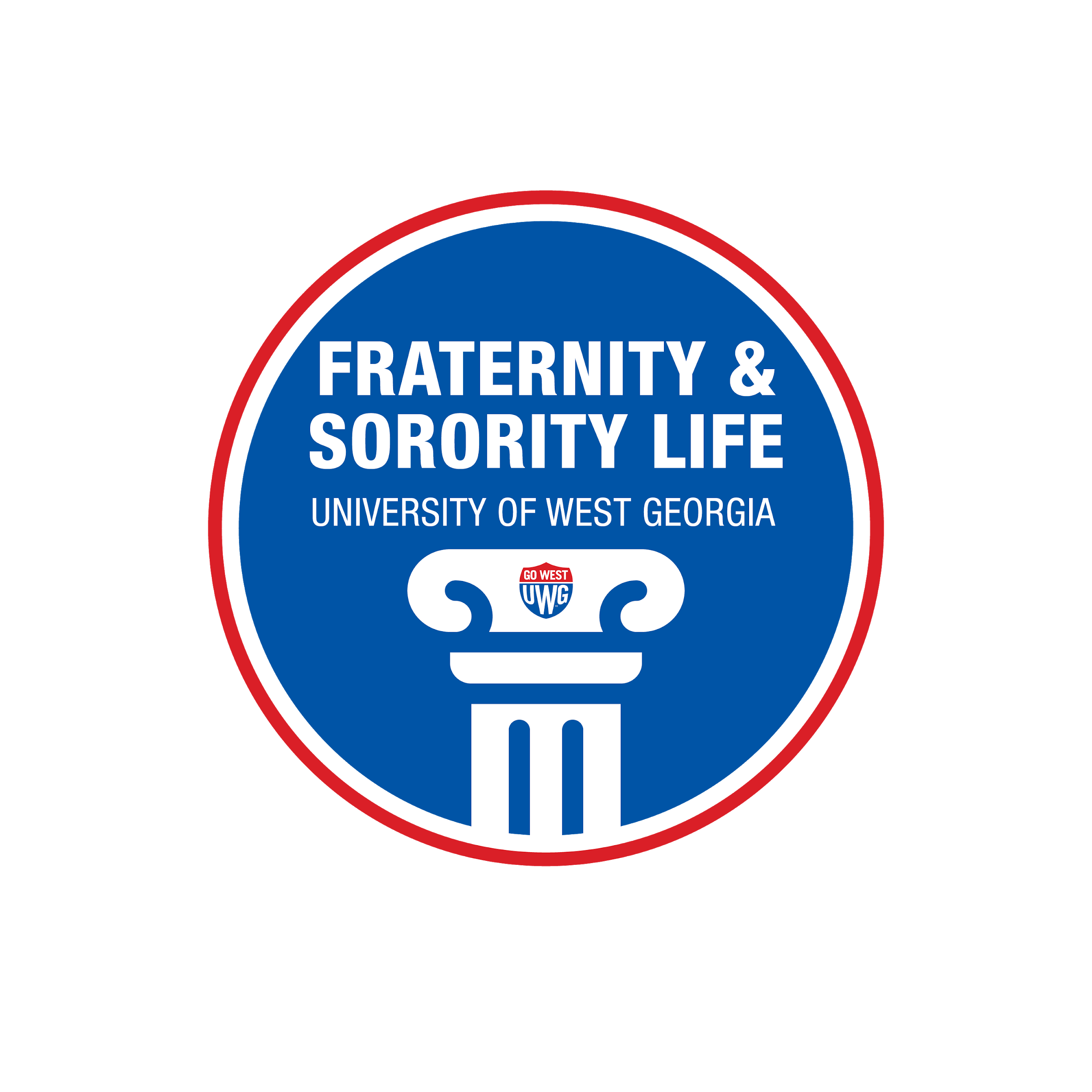 NEW MEMBERSHIP INTAKE GUIDELINES MGC Organizations MGC Organizations planning to host recruitment, informational or intake programs must abide by the following: o Complete the notice of membership intake form and submit to the Fraternity & Sorority Life Advisor two weeks prior to any recruitment or informational programs. o Schedule a meeting with the Fraternity and Sorority Life Advisor to discuss a plan two weeks prior to any recruitment or informational programs. o Schedule a meeting with Fraternity and Sorority Life Advisor to meet new with interested students during the informational meeting held prior to membership intake. o All informational meetings, new member activities, intake activities, initiation/induction, and presentation of new members must be completed for the Fall 2021 semester by November 19, 2021. Membership recruitment/intake plan must be completed and turned in two weeks prior to the start of recruitment/intake: o A copy of paperwork from the National Headquarters, which indicates permission for the chapter to initiate new members. o The organization must submit ALL flyers electronically to csii@westga.edu at least two weeks prior to the event for approval. The flyer should include: time, date, location, dress code, and any additional information. o Upon Fraternity and Sorority Life’s approval, the chapter can post the flyer. The flyer must be posted at least three days PRIOR to the meeting. Final Paperwork required once new member accepts an invitation to join the fraternity/sorority: o Grade Release/Non-Hazing form (FSL Wolf Connect) filled out for each candidate/aspirant. o Must turn in rosters for the Fall 2021 semester by October 29, 2021. o Must turn in rosters for Spring 2022 semester by May 1, 2021.MGC Organizations planning to have an official New Member Presentation must abide by the following: o Presentations must be scheduled no later than 12 days after their initiation unless your national policy requires a shorter timeline. o The New Member Presentation flyer should be sent to the Fraternity and Sorority Life Advisor no later than 7 days before the presentation is scheduled to take place. o Presentations are not to be scheduled on the same day/week of another chapter within the same council including the NPHC Executive Council. o No explicit or revealing attire is to be worn by the new members or other “show” participants. o Disparaging comments about other organizations and foul language will not be tolerated. o No alcoholic beverages will be permitted. o No physical abuse will be tolerated. This includes but is not limited to: slapping, kicking, spitting, punching, pushing, poking, caning, etc. o Canes, staffs, sticks, etc. may be used as a part of the performance but may not be used as a weapon to harm another individual. o In the event of a fight during the presentation, those fighting will be disciplined immediately. If a member of the presenting organization is involved, the presentation show will be stopped immediately. o Disruptions by other attending organizations will not be tolerated. This includes but is not limited to: walking through the presenters’ show, talking over the presenting organization, etc. o A FSL Staff member (full-time professional or graduate) MUST attend all New Member Presentations. This means that you must coordinate with the schedule of the staff member who will be present. MEMBERSHIP INTAKE REQUEST FORM Organization Name: _______________________________________________ Semester: _____________________ Year: ______________________ Chapter Name: __________________________________________________________________ President Name: _______________________________ President Phone: ____________________ Member Coordinating Membership Intake Name: _________________________________________________________________________ Phone: ____________________________ Email: _____________________________________ Chapter Advisor Overseeing Membership Intake Name: __________________________________________________________________________ Phone: ____________________________ Email: ______________________________________ Calendar of Events Date of Interest Meeting/Informational: _____________________ Time: ____________________ Location of Interest Meeting/Informational: ____________________________________________ Selection will conclude on: ________________________ Education begins on: ______________ Initiation Date of Initiation: _________________________ Location of Initiation: ____________________ New Member Presentation Date of Presentation: _______________________________ Time of Presentation: ______________ Location of Presentation: _____________________________ By completing this form, I understand that the above information is true and to the best of my knowledge. I also understand that all submitted information will remain confidential. President Signature: ____________________________________ Date: _______________________ Advisor Signature: ______________________________________ Date: _______________________ For Office Use Only: ___________ Date of Submission _______ Intake Request Accepted ___________ Copy Sent to Chapter Advisor_______Intake Request Denied 					Notice of Intentions Not to Have Membership Intake The ________________________________ chapter of ________________________ does not intend to have membership intake during the ________________ semester of _____________. We understand that should that decision change, we must notify Fraternity & Sorority Life in writing, with approval from the chapter advisor. We understand that if we engage in pre-intake activities not a part of the National process, it will be reported to the Director of Student Engagement and Leadership, University Police, and the National Headquarters. Chapter President: Name: ______________________________________ Signature: _____________________________ Chapter Advisor: Name: ______________________________________ Signature: _____________________________ If your chapter is not having intake this semester, this form must be submitted to: Center for Student Involvement and Inclusion – Fraternity and Sorority Life (csii@westga.edu) or Office (CSII 122)MGC Potential New Member Roster           			Organization: ______________________________________              Date: __________________________ This list indicates those persons who are being considered for membership of a National Pan-Hellenic Fraternity or Sorority. Chapter President Signature: ______________________________________ Date: ___________________ Graduate Advisor Signature: ______________________________________ Date: ___________________                                                     This form must be submitted to:  	                    Center for Student Involvement and Inclusion – Fraternity and Sorority Life                                              (csii@westga.edu) or Office (CSII 122) FULL NAME STUDENT ID# EMAIL ADDRESS MOBILE PHONE